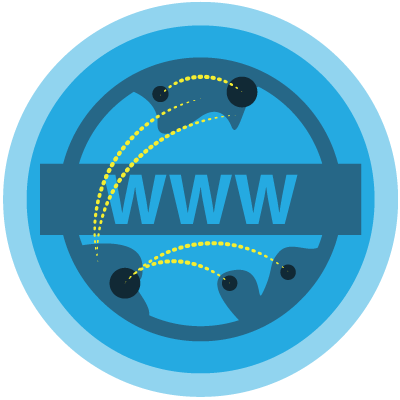 Getting Started - What is the Web?1.1 WelcomeObjectiveStudents will be able to identify what web design is and articulate the difference between web design and development. Students will identify how websites have changed education, arts and commerce. Students will reflect on why they are taking this course and develop their own learning objectives for the course.1.2 The Internet ObjectiveStudents will be able to…Describe how they are able to get specific webpages to their computersExplain that the internet is a network of networksCompare and contrast the different levels of censorship that different organizations or countries impose on the internet1.3 BrowsersObjectiveStudents will be able to..Identify what a browser isIdentify what a browser is notExplain the purpose of a browserList several kinds of browsers1.4 Viewing WebsitesObjectiveStudents will be able to describe the process that happens from typing in a URL, sending a request and response over the Internet, to viewing a webpage.1.5 End of Unit Test